NORTH WALES LDC MEETING MAY 15th 20236:30pmTHE PENSION QUESTIONThe North Wales LDC is delighted to have a guest speaker for this online event.The meeting will take place from 6:30pm on Monday 15th May and include a presentation followed by a Q+A with Phil. With the uncertainty surrounding the NHS contracts, superannuation, pension limits and other aspects of future planning, Phil has agreed to cover several topics and be open to Questions afterwards. 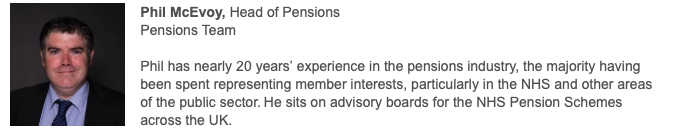 Aims and ObjectivesTo understand how the UK pension system works, including state pension and private pensionsTo introduce the NHS Pension SchemeTo outline how the NHSPS works for GDPSDescribe recent changes to retirement processes in the NHSUnderstanding of the taxation of pension savingsOutline the Age Discrimination remedy (McCloud) for public service pensionsThe Meeting is free to attend and will be delivered virtually on Zoom. A meeting link will be made available on the LDC website’s calendar along with our Facebook page. Please follow  https://us02web.zoom.us/u/kd9tDvFzp and join from 6:30pm on the Monday.Dr Dan NaylorSecretaryE:sec.nwldc@gmail.comT:01978364390